Základní škola a mateřská škola Třebíč, Bartuškova 700IČO 60418591; tel.: 568850227;  maranova@zsbartuskova.cz 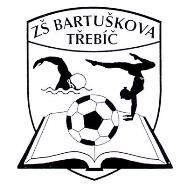 ZÁPISNÍ LÍSTEK DO ŠKOLNÍ DRUŽINYZáznamy o propuštění dítěte ze školní družiny  Upozornění rodičům: Má-li být dítě uvolněno ze školní družiny jinak, než je uvedeno na zápisním lístku, musí se předem prokázat písemným vyzváním rodičů s konkrétními údaji (jméno a příjmení, datum, podpis př. další). Telefonické omluvy jsou nepřípustné!  Beru na vědomí, že touto přihláškou vzniká moje povinnost dbát na pravidelnou docházku do ŠD, včas své dítě z družiny vyzvedávat. V případě, že dítě odchází samo, přebírám za dítě odpovědnost.  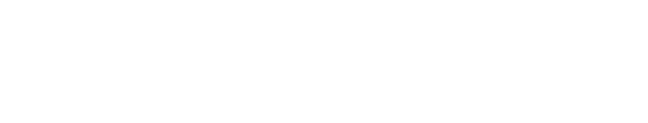 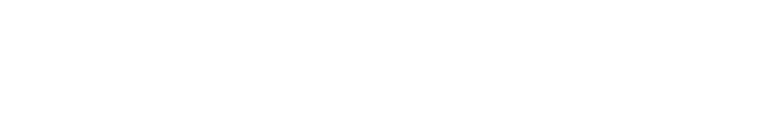 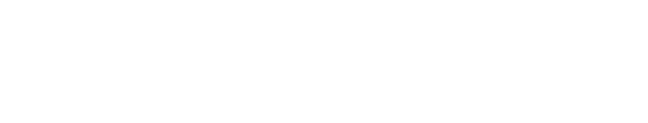 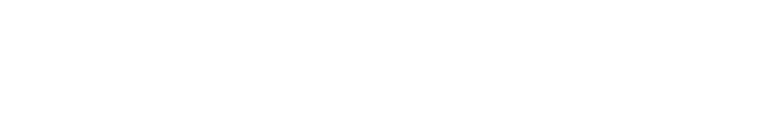 Informace pro rodiče: Provoz školní družiny je ráno 6:00 - 7:25 a odpoledne hned po skončení vyučování do 16:00.   Docházka :  pro žáky, kteří budou přijati, je docházka povinná. Mimořádné uvolnění (jiný odchod, než je uveden na zápisním lístku) je nutno sdělit písemně, a to na samostatném papíře  ( z důvodu zakládání omluvenek). Pokud dítě vyzvedáváte po obědě, prosím, oznamte to paní vychovatelce. Žáci nemohou být uvolňováni na základě telefonátu či SMS. Odhlášení ze školní družiny nebo kroužků je možné pouze písemně.  Žádáme rodiče, aby si děti ze ŠD nevyzvedávali v době od 13:00 do 14:00.   Poplatky:  poplatek za ŠD je 150,-Kč za měsíc. Vybírat budeme 600,-Kč za září – prosinec do konce září. 900,-Kč za leden – červen do konce ledna. Pokud platba za ŠD probíhá měsíčně, je nutné vždy zaplatit první týden v měsíci.  Je možná i platba na účet školy 6616470227/0100 VS 2.Pokud je zaplacený poplatek za ŠD, může dítě navštěvovat libovolný počet kroužků.  Poplatek za kroužky, pokud dítě nenavštěvuje ŠD, je 100Kč za měsíc. Nabídka kroužků bude zveřejněna na začátku září, činnost kroužků bude zahájena v říjnu.    Donést: deníček, děti mohou mít v šatně převlečení na hřiště. ----------------------------------------------------------------------------------------------------------------------------------------- Žádost o uvolnění ze školní družiny: Jméno:       ……………………………………………                     Třída:        ………………. Datum:      …………………………                                                 Čas odchodu: ……………….. Přebírám zodpovědnost za své dítě při odchodu ze školní družiny.    Podpis: …………………………………. ------------------------------------------------------------------------------------------------------------------------------------------ Jméno a příjmení žáka: Jméno a příjmení žáka: Třída: Bydliště: Bydliště: Bydliště: Zdravotní pojišťovna: Datum narození: Datum narození: Upozornění na zdravotní problémy dítěte: Upozornění na zdravotní problémy dítěte: Upozornění na zdravotní problémy dítěte: Poznámka – další informace o žákovi: Poznámka – další informace o žákovi: Poznámka – další informace o žákovi: Jméno a příjmení otce, telefon, e-mail: Jméno a příjmení otce, telefon, e-mail: Jméno a příjmení otce, telefon, e-mail: Jméno a příjmení matky, telefon, e- mail: Jméno a příjmení matky, telefon, e- mail: Jméno a příjmení matky, telefon, e- mail: Další kontaktní osoby: ( osoby, které je nejlepší kontaktovat v případě potřeby)Další kontaktní osoby: ( osoby, které je nejlepší kontaktovat v případě potřeby)Další kontaktní osoby: ( osoby, které je nejlepší kontaktovat v případě potřeby)Den Ranní družina ANO-NE Odchod  z družiny v: Změna od ……. Změna od …….. Poznámka, zda žák bude odcházet  z družiny sám nebo v doprovodu  (rodiče, sourozenci apod.) Pondělí Úterý Středa Čtvrtek Pátek Přihláška do zájmového kroužku název kroužku: jméno a příjmení: třída: datum narození: adresa: telefon: upozornění na zdravotní stav : podpis rodičů:  Přihláška do zájmového kroužku název kroužku: jméno a příjmení: třída: datum narození: adresa: telefon: upozornění na zdravotní stav : podpis rodičů:  